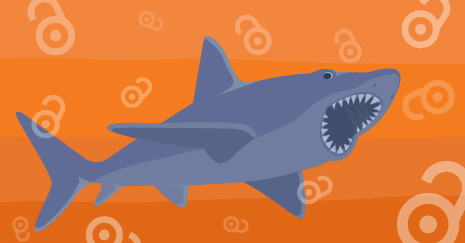 Fuente: dadunREVISTAS DEPREDADORAS O PREDATORIASSe hacen pasar por revistas académicas adscritas al movimiento del acceso abierto, pero no cumplen con los estándares mínimos de calidad requeridos. Como consecuencia no son indexadas en las bases de datos, repositorios, ni buscadores más respetables.Mandan mails de forma masiva a potenciales autores, animándoles a enviar artículos, unirse a comités editoriales o hablar y asistir a conferencias. Ofrecen visibilidad, rapidez para la publicación de los artículos y un precio accesible.¿Cómo identificarlas?Jeffrey Beall (un bibliotecario de la Universidad de Colorado) fue el primero en alertar sobre ese peligro en 2010 y al igual que DOAJ (Directory of Open Access Journals) ofrecen criterios para reconocerlas.Principales características:dudoso proceso editorial: pocos miembros, incoherencias, por ej. dice ser internacional, pero todos los miembros son de un solo paíssin revisión por parestiempos de publicación muy cortosgran cantidad de artículos anualesa menudo usan títulos con términos parecidos a los de revistas prestigiosasHasta 2017 Jefrey Beal mantuvo un blog donde publicaba una lista con las revistas depredadoras https://beallslist.weebly.com/, sigue vigente pero no está actualizado.DOAJ solo indiza revistas de Acceso Abierto de alta calidad, se puede chequear allí. https://doaj.org/